«ИНСТИТУТ ПИЩЕВЫХ ТЕХНОЛОГИЙ И ДИЗАЙНА» - филиалГосударственного бюджетного образовательного учреждения высшего образования «Нижегородский государственный инженерно- экономический университет»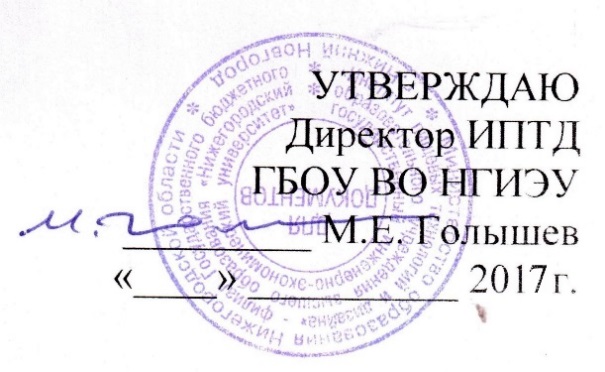 ПОЛОЖЕНИЕ «ОБ ОТДЕЛЕ ВОСПИТАТЕЛЬНОЙ И ВНЕАУДИТОРНОЙ РАБОТЫ»«Института пищевых технологий и дизайна» - филиала государственного бюджетного образовательного учреждения высшего образования«Нижегородский государственный инженерно-экономический университет»Принято Советом филиала ИПТД«08» февраля 2017 г. Протокол № 1г. Нижний Новгород2017 год1.ОБЩИЕ ПОЛОЖЕНИЯОтдел по воспитательной и внеаудиторной работе (далее по тексту ОВВР) является структурным подразделением Института пищевых технологий и дизайна - филиала Государственного бюджетного образовательного учреждения высшего образования «Нижегородский государственный инженерно-экономический университет» (далее по тексту ИПТД - филиал ГБОУ ВО НГИЭУ, Филиал), который реализует воспитательную деятельность с обучающимися, осуществляя взаимодействие на уровне управления по работе с обучающимися, факультетами и кафедрами.Отдел осуществляет общее руководство воспитательной деятельностью Филиала. Руководство отдела осуществляет – заместитель директора по воспитательной работе, который назначается и освобождается от занимаемой должности приказом директора Филиала.1.4. ОВВР осуществляет свою деятельность в соответствии:Конвенцией о правах ребенка;Федеральным законом «Об образовании в Российской Федерации» от 29.12.2012 № 273-ФЗ;Приказом Министерства образования и науки от 19.12.2013 г. № 1367 «Об утверждении порядка и осуществления образовательной деятельности по образовательным программам высшего образования – программам бакалавриата, программам специалитета, программам магистратуры»; Приказом Министерства образования и науки от 14 июня 2013 г. N 464 «Об утверждении порядка организации и осуществления образовательной деятельности по образовательным программам среднего профессионального образования»;Федеральным законом «Об основных гарантиях прав ребенка в Российской Федерации» от 24 июля 1998 года N 124-ФЗ;Федеральным законом «О системе профилактики безнадзорности и правонарушений несовершеннолетних от 24 июня 1999 года N 120-ФЗзаконами и постановлениями Правительства РФ; приказами, распоряжениями Министерства образования РФ;нормативно-правовыми актами Министерства образования и науки РФ;Уставом ГБОУ ВО НГИЭУ, локальными нормативными актами ГБОУ ВО НГИЭУ и Филиала;настоящим Положением.2.ЦЕЛИ И ЗАДАЧИ ОТДЕЛА2.1. Цели и задачи:Главной целью работы ОВВР является создание социокультурной среды для разностороннего развития личности студента как гражданина Российского общества, обладающего глубокими профессиональными знаниями и навыками, культурного, социально активного, с уважением относящегося к духовным ценностям и традициям, моральным устоям и нравственным ориентирам общества; обладающего качествами и свойствами, востребованными в условиях рынка труда, способного ставить и достигать личностно значимые цели, способствующие развитию экономики страны.Практическая цель воспитания сводится к формированию жизнеспособной личности, способной адекватно реагировать, быстро ориентироваться в изменяющихся условиях социума и быть конкурентоспособным на рынке труда, умеющей принимать управленческие решения, обладающей активностью, целеустремленностью и предприимчивостью.Основной задачей ОВВР является: формирование у обучающихся гражданской ответственности и правового сознания, духовности и культуры, инициативности, самостоятельности, толерантности, способности к успешной социализации в обществе, активной адаптации на рынке труда.2.2.Основные направления:работа по укреплению дисциплины и профилактике социально опасных явлений в молодежной среде;создание и организация работы творческих, физкультурно-спортивных объединений и коллективов;участие во внутри вузовских, городских, областных, межрегиональных, всесоюзных мероприятиях (концерты, конкурсы, фестивали, форумы, конференции, слеты), а также проведение вышеперечисленных мероприятий в ИПТД;объединений студентов и преподавателей по интересам;организация гражданского и патриотического воспитания обучающихся;организация воспитательной работы с обучающимися, проживающими в общежитии;организация работы по профилактике правонарушений, наркомании и ВИЧ-инфекции среди обучающихся;изучение проблем студенчества и организация психологической поддержки, консультационной помощи;проведение мероприятий по укреплению и поддержке молодой семьи;пропаганда физической культуры и здорового образа жизни;содействие работе студенческих общественных организаций, клубов и объединений;информационное обеспечение обучающихся, поддержка и развитие студенческих средств массовой информации;научное обоснование существующих методик, поиск и внедрение новых технологий, форм и методов внеучебной деятельности.3. ОРГАНИЗАЦИЯ ВОСПИТАТЕЛЬНОЙ РАБОТЫ     Воспитательная работа в ИПТД реализуется на следующих уровнях: на уровне института, факультета, студенческой группы и иных структурных подразделений Филиала.На уровне института координацию внеучебной работы осуществляет заместитель директора по воспитательной работе. Для координации работы в конкретных направлениях в ИПТД создаются:отдел по воспитательной и внеаудиторной работе как структурное подразделение Филиала;Совет по воспитательной работе;  Совет кураторов групп, педагогов дополнительного образования и воспитателей;  Совет студенческого самоуправления.Указанные структуры осуществляют свою деятельность на основе положений, утвержденных в порядке, предусмотренном в ИПТД.На уровне факультета: для координации и организации внеучебной работы на факультете из числа профессорско-преподавательского состава назначается заместитель декана. Заместители декана подчиняются непосредственно декану факультета и входят в состав Совета по воспитательной работе Филиала.На уровне учебной группы: для организации внеучебной работы  с группой, на основании распоряжения директора Филиала, по представлению заведующего ОВВР, закрепляются функции куратора академической группы, организация работы которого осуществляется на основании утвержденного в Филиале  положения «О кураторе академической группе». В учебной группе на общем собрании, по представлению куратора, избирается староста и студенческий актив группы. Студенческое самоуправление представлено следующими структурами, действующими, на основе утвержденных в установленном порядке Положений:Студенческий совет ИПТД; Студенческий совет факультета сервиса;Студенческий совет технологического факультета;Студенческий совет факультета технологии и дизайна;Студенческий совет общежития;Студенческие творческие объединения (научные, художественные, общественные, по интересам).  ПРАВА ОТДЕЛАЗапрашивать и получать от соответствующих структурных подразделений Филиала сведения, необходимые для осуществления деятельности ОВВР.Запрашивать и получать от органов государственной власти, иных учреждений и организаций сведений, необходимые для осуществления деятельности ОВВР.Представлять в установленном порядке Филиал в органах государственной власти, иных учреждениях и организациях по вопросам, входящим в компетенцию ОВВР. Использовать средства, предусмотренные Филиалаом, на проведение массовых мероприятий, выставок, походов, соревнований и т.п.Участвовать в конференциях, совещаниях, семинарах разного уровня по вопросам, входящим в компетенцию ОВВР.Организовывать совместную деятельность с деканатами, кафедрами, другими отделами Филиала по вопросам, входящим в компетенцию ОВВР.ОТВЕТСТВЕННОСТЬОВВР работы несет всю полноту ответственности за своевременность выполнения задач и функций, возложенных на отдел.ОВВР несет все виды ответственности, предусмотренные действующим законодательством Российской Федерации, за неисполнение или ненадлежащее исполнение обязанностей, возложенных на него настоящим Положением.ВЗАИМООТНОШЕНИЯ     Для выполнения задач и реализации прав, предусмотренных настоящим Положением, ОВВР взаимодействует:С органами студенческого самоуправления, библиотекой, кафедрами и деканатами Филиала.Со всеми структурными подразделениями Филиала, принимающими участие в воспитательном процессе.ПОРЯДОК УТВЕРЖДЕНИЯ НАСТОЯЩЕГО ПОЛОЖЕНИЯ И ВНЕСЕНИЯ В НЕГО ИЗМЕНЕНИЙ (ДОПОЛНЕНИЙ)Настоящее Положение вступает в силу с момента его утверждения директором филиала, после рассмотрения на Совете филиала.Изменения и дополнения к настоящему Положению вносятся, как правило, в начале учебного года и утверждаются директором филиала, после рекомендации Совета филиала. 